Name: ________________________________Graph of the Week - esports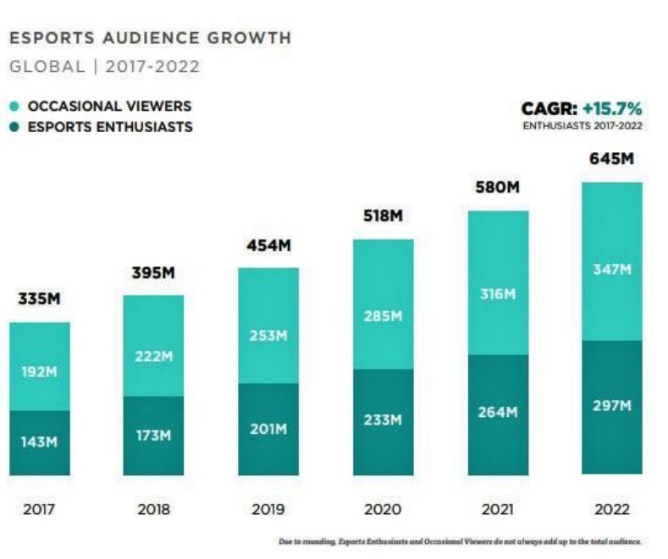 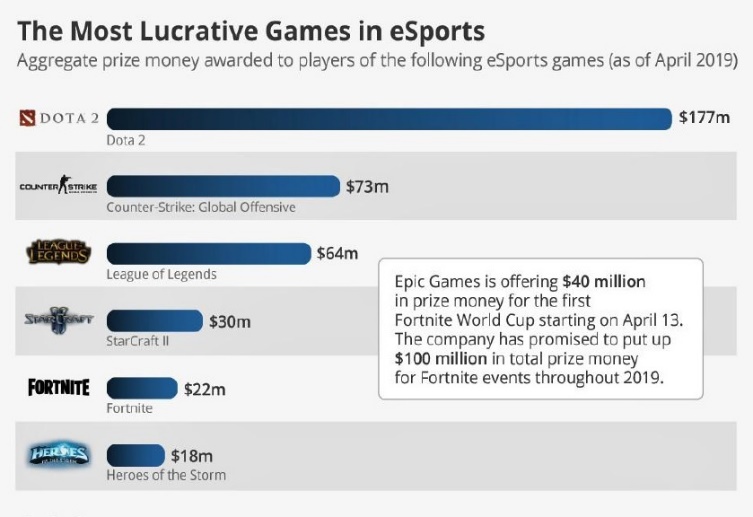 What is the graph about?




In the graph of the left, what quantities are being compared?



What are some observations you can make based on these graphs?




What do you think might happen in the next 10 years?